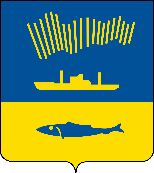 АДМИНИСТРАЦИЯ ГОРОДА МУРМАНСКАП О С Т А Н О В Л Е Н И Е                                                                                                                     №   В соответствии Федеральным законом от 06.10.2003 № 131-ФЗ «Об общих принципах организации местного самоуправления в Российской Федерации», Федеральным законом от 04.12.2007 № 329-ФЗ «О физической культуре и спорте в Российской Федерации», Уставом муниципального образования город Мурманск  п о с т а н о в л я ю: 1. Внести в порядок финансирования физкультурных мероприятий и спортивных мероприятий, проводимых комитетом по физической культуре и спорту администрации города Мурманска и подведомственными ему учреждениями, утвержденный постановлением администрации города Мурманска от 30.03.2018 № 853 (в ред. постановлений от 29.11.2018 № 4094, от 04.04.2019 № 1237, от 09.07.2019 № 2301, от 10.12.2020 № 2858), следующие изменения:В абзаце 3 подпункта 2.1.2 пункта 2.1 раздела 2 таблицу изложить в следующей редакции:Абзац 10 подпункта 2.1.2 пункта 2.1 раздела 2 изложить в следующей редакции: «- в индивидуальных видах спорта - в размере не более 350,00 рублей в день на одного человека;».В абзаце 22 подпункта 2.1.2 пункта 2.1 раздела 2 таблицу изложить в следующей редакции: В абзаце 4 подпункта 2.2.2 пункта 2.2 раздела 2 цифру «500,00» заменить цифрой «800,00».Пункт 3.2 раздела 3 дополнить абзацем 7 следующего содержания:«- документы о проживании в гостиницах, пансионатах, других подобных учреждениях, предоставляющих услуги по проживанию (размещению).».Абзац 7 подпункта 3.4.1 пункта 3.4 раздела 3 изложить в следующей редакции:«При возврате документов вследствие несостоявшейся поездки в связи с болезнью, травмой или официальной отменой Мероприятия членам сборной команды возмещаются все расходы, связанные с участием в Мероприятии при наличии подтверждающих документов.».В абзаце 4 подпункта 3.4.2 пункта 3.4 раздела 3 цифру «500,00» заменить цифрой «800,00».В абзаце 8 подпункта 3.4.2 пункта 3.4 раздела 3 цифру «1500,00» заменить цифрой «2500,00».Отделу информационно-технического обеспечения и защиты информации администрации города Мурманска (Кузьмин А.Н.) организовать размещение настоящего постановления на официальном сайте администрации города Мурманска в сети Интернет.Редакции газеты «Вечерний Мурманск» (Хабаров В.А.) опубликовать настоящее постановление.Настоящее постановление вступает в силу со дня официального опубликования.Контроль за выполнением настоящего постановления возложить на заместителя главы администрации города Мурманска Левченко Л.М.Временно исполняющий полномочияглавы администрации города Мурманска                                     В.А. Доцник Призовое местоСтоимость наградной продукции (в рублях)Стоимость наградной продукции (в рублях)Призовое местокомандныев индивидуальных видах программы; участникам в составе командыI местоII местоIII  местоне более 2500,00не более 2300,00не более 1900,00не более 1500,00не более 1300,00не более 1000,00Наименование судейских должностейНорма расходов (в рублях)Норма расходов (в рублях)Наименование судейских должностейза один деньза одну игруГлавный судья450,00-Главный секретарь450,00-Заместитель главного судьи400,00-Заместитель главного секретаря400,00-Главный судья игры-360,00Помощник главного судьи игры-330,00Судьи (в составе бригады)-300,00Обслуживающий специалист-300,00